           firma SVOBODA – Lučice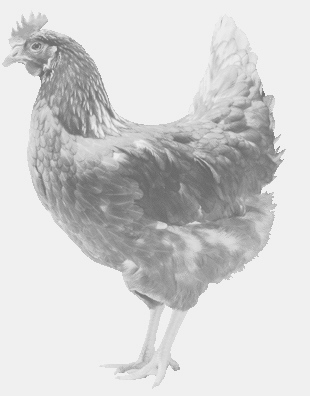  drůbežárna Mírovka, Vadín, 569489358, 777989857CHOVNÉ KUŘICE  barva červená a černáStáří:    19     týdnůCena:   180,- Kč/kusPondělí 15. března 202112.55 h.  - RadostovU obecního úřaduMožno objednat: 569 489 358 svoboda.lucice@seznam.czPo telefonické domluvě možnost zavezení na určené místo